CINQUANTE-ET-UNIÈME SESSION ORDINAIRE	OEA/Ser.PDu 10 au 12 novembre 2021	AG/doc.5723/21 rev. 2Guatemala, République du Guatemala	12 novembre 2021VIRTUELLE	Original: espagnol	Point 1 de l’ordre du jourORDRE DU JOUR DE LA CINQUANTE-ET-UNIÈME SESSION 
ORDINAIRE DE L’ASSEMBLÉE GÉNÉRALE////(Approuvé à la première séance plénière, le 11 novembre 2021)Approbation du projet d’ordre du jour de l’Assemblée généraleApprobation des recommandations de la Commission préparatoire de la cinquante-et-unième session ordinaire de l’Assemblée généraleRapport annuel du Secrétariat général sur les activités et la situation financière de l’OrganisationRapport du Secrétaire général sur les pouvoirsRapport annuel du Conseil permanentRapport annuel du Conseil interaméricain pour le développement intégré (CIDI)Observations et recommandations du Conseil permanent sur les rapports annuels des organes, organismes et entités de l’OrganisationConseil interaméricain pour le développement intégré (CIDI)Comité juridique interaméricain (CJI) Commission interaméricaine des droits de l’homme (CIDH)Cour interaméricaine des droits de l’hommeInstitut interaméricain de coopération pour l’agriculture (IICA)Organisation panaméricaine de la Santé (OPS)Tribunal administratif (TRIBAD)Commission interaméricaine des femmes (CIM)Commission interaméricaine des télécommunications (CITEL) Commission interaméricaine de lutte contre l’abus des drogues (CICAD)Institut interaméricain de l’enfance et de l’adolescence (IIN)Institut panaméricain de géographie et d’histoire (IPGH)Centre d’études de la justice des Amériques (CEJA)Comité interaméricain contre le terrorisme (CICTE)Organisation interaméricaine de défense (JID)Établissement du lieu et de la date de la cinquante-deuxième session ordinaire de l’Assemblée généraleÉlection du bureau des organes, organismes et entités de l’OrganisationTrois membres de la Commission interaméricaine des droits de l’homme (CIDH)Quatre membres de la Cour interaméricaine des droits de l’hommeTrois membres du Comité juridique interaméricain (CJI)Deux membres du Centre d’études de la justice des Amériques (CEJA)Un membre du Tribunal administratif (TRIBAD)Un membre de la Commission des vérificateurs extérieursLa question des Îles MalouinesProjet de résolution : « Promotion et protection des droits de la personne »Projet de résolution : « Renforcement de la démocratie » Projet de résolution : « Droit international »Projet de résolution : « Promotion de la sécurité continentale : une approche multidimensionnelle »Projet de résolution : « Programme-budget 2022 de l’Organisation » Projet de résolution : « Soutien et suivi du processus des Sommets des Amériques »Projet de résolution : « Accroissement et renforcement de la participation de la société civile et des acteurs sociaux aux activités de l’Organisation des États Américains et au processus des Sommets des Amériques » Projet de résolution : « Encourager les initiatives continentales en matière de développement intégré : promotion de la résilience »Projet de résolution : « Coordination du volontariat dans le continent américain au titre des interventions en cas de catastrophes et dans la lutte contre la faim et la pauvreté – Initiative Casques blancs »Projet de résolution : « Charte interaméricaine des entreprises »Projet de résolution : « Rôle prioritaire de l’Organisation des États Américains dans le développement des télécommunications/technologies de l’information et des communications par l’intermédiaire de la Commission interaméricaine des télécommunications (CITEL) » Projet de résolution : « Initiatives pour l'expansion des télécommunications/TIC dans les zones rurales et les zones non desservies ou mal desservies »Promotion de la résilience aux catastrophes dans le continent américainLa situation au Nicaragua/L'évolution de la pandémie de COVID-19 et son impact sur le continent américainEngagement renouvelé envers le développement durable dans les Amériques après la Covid-19La situation en HaïtiNOTES DE BAS DE PAGE1.	… Cinquante-et-unième Session ordinaire de l’Assemblée générale de l’Organisation des États Américains (OEA), lesquelles constituent des actes contraires au droit international.En vertu de ce qui précède, le gouvernement du Mexique souhaite établir que l’accréditation des délégations participant à l’Assemblée générale représente : 1) un acte de nature déclarative dont la validité découle de la condition de membres octroyés à l’État; 2) se limite au champ matériel de la participation de cette délégation aux travaux de l’organe pertinent; 3)  ne constituent pas des droits spéciaux octroyés à aucun gouvernement ni aucun État en contravention avec les dispositions de la Charte de l’OEA ou du droit international.L’accréditation de toute personne qui déclare représenter l’État vénézuélien au sein de l’OEA constitue un acte qui viole le droit international, puisque la République bolivarienne du Venezuela a dénoncé la Charte de l’organisation en avril 2017 et partant, à partir d’avril 2019, celle-ci a cessé de produire ses effets à l’égard de ce pays. Le lien juridique que conserve le Venezuela avec l’Organisation est limité, selon les dispositions de l’article 143 de la charte, aux obligations internationales en suspens d’exécution.La reconnaissance d’un gouvernement est un acte souverain des États, et non des institutions internationales. L’OEA ne possède ni ne peut s’arroger des facultés de reconnaissance collective opposable à la qualité de membre; c’est pourquoi tout acte visant à atteindre cet objectif tombe en dehors de sa compétence et est matériellement nul.Par conséquent, tant que toute personne demeure accréditée en qualité de représentant de la République bolivarienne du Venezuela près l’OEA sur la base d’actes ultra vires, le Mexique continuera de participer et d’exercer ses prérogatives et ses droits au sein de ses organes, organismes et entités, étant entendu que cette position ne devrait pas être considérée comme un acquiescement de la reconnaissance d’un gouvernement quelconque du continent américain.En ce sens, le Mexique déclare qu’il exercera son droit de maintenir ou de suspendre ses relations diplomatiques avec tout pays, sans qualifier le droit d’aucun peuple d’accepter, de maintenir ou de remplacer son gouvernement ou ses autorités et sans qu’une telle décision n’ait une incidence sur sa participation en qualité d’État membres de l’OEA, ni ne constitue une reconnaissance d’un gouvernement du continent américain.Par conséquent, le Mexique se réserve le droit de questionner la validité des actes et des décisions émanées des organes, organismes et entités de l’Organisation lorsqu’ils sont contraires au droit international et de déclarer que ces actes et décisions ne lui sont pas opposables s’ils excèdent le domaine de compétence de l’OEA, sous réserve des droits et obligations qui incombent à l’État membre de l’Organisation.2.	… de personnes qui prétendent usurper la représentation légale de la République bolivarienne du Venezuela et du Gouvernement légitime du Président Nicolás Maduro Moros. Nous demandons que notre refus soit consigné dans tous les documents qui seront traités lors de la présente Cinquante-et-unième Session de l’Assemblée générale de l’OEA.3.	… bolivarienne du Venezuela a dûment notifié au Secrétaire général sa dénonciation de la Charte conformément à l'article 143 de la Charte de l'Organisation des États Américains, et que la Charte a cessé d'être en vigueur à l'égard de la République bolivarienne du Venezuela qui a cessé d'appartenir à l’Organisation le 27 avril 2019.Antigua-et-Barbuda n'a pas soutenu la résolution CP/RES. 1124 (2217/19) du 9 avril 2019 qui visait à nommer M. Gustavo Tarre comme représentant de l'Assemblée nationale auprès de l'OEA et n'a pas accepté les pouvoirs des fonctionnaires ayant l'intention de représenter la République bolivarienne du Venezuela aux quarante-neuvième, cinquantième et cinquante-et-unième sessions ordinaires de l'Assemblée générale. Par conséquent, Antigua-et-Barbuda notifie à tous les États membres et au Secrétariat général de l'Organisation des États américains que, jusqu'à nouvel ordre, elle ne se considérera pas liée par une déclaration ou une résolution de la cinquante-et-unième session ordinaire de l'Assemblée générale ou par toute autre déclaration ou résolution future d'un conseil ou d'un organe de l'Organisation qui inclurait la participation d'une personne ou d'une entité prétendant parler ou agir au nom de la République bolivarienne du Venezuela et/ou dans laquelle un vote à la majorité absolue ou des deux tiers serait atteint avec la participation d'un prétendu représentant de la République bolivarienne du Venezuela.4.	…gouvernement dûment élu de la République bolivarienne du Venezuela a soumis à l'Organisation des États Américains sa dénonciation écrite de la Charte de l'Organisation des États Américains et, conformément aux dispositions de l'article 143 de ladite Charte, a cessé d'être membre de l'organisation.Saint-Vincent-et-les-Grenadines n'a pas soutenu la résolution CP/RES. 1124 (2217/19) du 9 avril 2019, qui, dans une parodie de procédure, a permis au prétendu représentant de siéger.  Saint-Vincent-et-les-Grenadines informe donc cette Assemblée générale que, jusqu'à nouvel ordre, il se réserve le droit d'être lié par toute déclaration ou résolution émanant de la cinquante-et-unième session ordinaire de l'Assemblée générale ou par toute déclaration ou résolution future d'un conseil ou d'un organe de l'Organisation, dès lors que ces déclarations ou résolutions prévoient la participation de toute personne ou entité prétendant parler ou agir au nom de la République bolivarienne du Venezuela et dont le vote permet d'atteindre la majorité.5.	…jour de l'Assemblée générale le point intitulé « La situation au Nicaragua ». Le gouvernement de la République du Nicaragua dénonce et condamne cette pratique d’ingérence et exige que l’on respecte son intégrité et sa souveraineté nationale.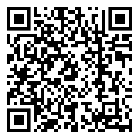 